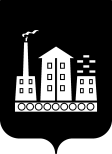 АДМИНИСТРАЦИЯГОРОДСКОГО ОКРУГА СПАССК-ДАЛЬНИЙ ПОСТАНОВЛЕНИЕ30 января 2023 г.               г. Спасск-Дальний, Приморского края                  № 79-паОб установлении расходного обязательства на реализацию мероприятий по модернизации библиотек в части комплектования книжных фондов библиотек муниципальных образований и государственных общедоступных библиотек В соответствии с Бюджетным кодексом Российской Федерации, Федеральным законом от 6 октября 2003 года № 131-ФЗ «Об общих принципах организации местного самоуправления в Российской Федерации», Законом Приморского края от 20 декабря 2022 года № 253-КЗ «О краевом бюджете на      2023 год и плановый период 2024 и 2025 годов», постановлением Администрации Приморского края от 27 декабря 2019 года № 936-па «Об утверждении государственной программы Приморского края «Развитие культуры Приморского края на 2020 - 2027 годы», Уставом городского округа Спасск-Дальний, Администрация городского округа Спасск-ДальнийПОСТАНОВЛЯЕТ:1.   Установить, что расходы на реализацию мероприятий по модернизации библиотек в части комплектования книжных фондов библиотек муниципальных образований и государственных общедоступных библиотек, предусмотренные в бюджете городского округа Спасск-Дальний за счет средств субсидий, являются расходным обязательством городского округа Спасск-Дальний.2.   Определить Администрацию городского округа Спасск-Дальний главным распорядителем средств субсидий.3. Назначить уполномоченным структурным подразделением Администрации городского округа Спасск-Дальний, обеспечивающим целевое и эффективное использование бюджетных средств на реализацию мероприятий по модернизации библиотек в части комплектования книжных фондов библиотек муниципальных образований и государственных общедоступных библиотек - управление культуры и молодежной политики Администрации городского округа Спасск-Дальний.4. Административному управлению Администрации городского округа Спасск-Дальний (Моняк) настоящее постановление разместить на официальном сайте правовой информации  городского округа Спасск-Дальний.5. Контроль за исполнением настоящего постановления возложить на заместителя главы Администрации городского округа Спасск-Дальний         Троценко Т.А.Глава городского округа Спасск-Дальний		            	    О.А. Митрофанов